Pedagogisk planfor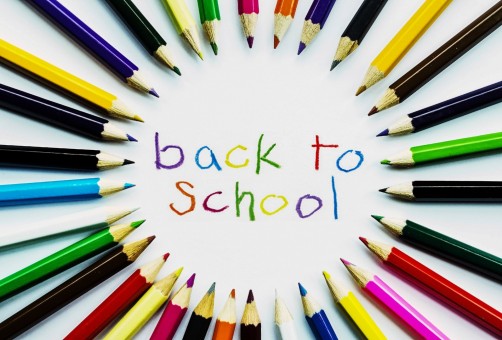 SkoleklubbenBarnehageåret 2022/2023Velkommen til førskolegruppen i Gosen bhgFørskolegruppaI år har vi 8 førskolebarn i Gosen bhg. Vi jobber med oppgaver, fokusere på sosialkompetanse, følelser, empati, lytte, gjennomføre beskjeder, selvstendighet o.l.  Omsorg, danning, lek og læringLitt om begrepene:OmsorgBarna har rett til omsorg og skal møtes med omsorg. En omsorgsfull person er lydhør, gir nærhet og tar barna på alvor. Omsorg i barnehagen handler både om relasjonen mellom personalet og barna og om barnas omsorg for hverandre. Omsorg skal prege alle situasjoner i hverdagslivet. Vi vil se det enkelte barnet. Med dette mener vi å møte det på avdelingen ved levering, si God morgen og få det i gang i lek eller ordne frokost, og vi sier Hadet når det går. Vi vil være lyttende, ta barna på alvor, gi nærhet og trøst, og være engasjerte i barnas trivsel i barnehagehverdagen. DanningGjennom danning legges grunnlaget for barnets allsidige utvikling. Danning er en livslang prosess som blant annet handler om å utvikle evne til å reflektere over egne handlinger og væremåter. De voksne både leder og veileder, og gir barna hjelp til å oppfatte hvilke rammer som er akseptable i samvær med andre. Vi vil snakke om regler som gjelder både i barnehagen og ellers i samfunnet, om hva som er rett og galt, og om hvordan vi oppfører oss i sammen med andre barn og voksne. Vi vil snakke om og lære dem vanlig skikk og bruk som f. eks: å være høflige, vente på tur og ha respekt for andre. Ved matbordet skal de sitte fint, takke for maten og rydde opp etter seg. LekLeken er en grunnleggende livs- og læringsform som barna kan uttrykke seg gjennom. Den har en selvskreven og viktig plass i barnehagen. Alle barn skal få mulighet for lek, og i et lekefellesskap legges grunnlag for barns vennskap med hverandre. Å få delta i lek og få venner er grunnlaget for barns trivsel i barnehagen. Siden lek skal ha en fremtredende plass i barns liv i barnehagen, vil vi hver dag legge opp til økter med frilek som blir på barnas premisser. Vi vil også bruke lek som voksenstyrt aktivitet, da deler vi inn i grupper. Vi er opptatt av at alle barna skal ha noen å være sammen med, det er viktig med gode venner og det er også sunt med litt variasjon i vennegjengen. LæringLæring foregår i det daglige samspillet med andre mennesker og med miljøet. Barna kan lære gjennom alt de opplever og erfarer på alle områder, både i formelle og uformelle situasjoner. Barnas egne interesser bør danne grunnlag for læringsprosesser og temaer i barnehagen. Vi vil legge opp til planlagte pedagogiske aktiviteter som har med de ulike temaene å gjøre. Dette vil vi gjøre både inne og ute i barnehagen og på tur i nærmiljøet. Læring skjer også i alle hverdagssituasjoner som f. eks: måltid, påkledning, samling og andre dagligdagse gjøremål. Samtidig vil vi voksne være gode rollemodeller og språkmodeller for barna, som vil gi dem en god holdning og et rikt ordforråd. Barns medvirkningBarn har rett til å si sin mening i alt som vedrører det, og barns meninger skal tillegges vekt. Det er derfor viktig at vi voksne støtter barna i å undre seg og stille spørsmål, og barna må oppmuntres til å gi uttrykk for sine tanker og meninger. Vi voksne må også være lyttende og støtte og veilede på handlinger og holdninger. Selv om barna har rett til å si sin mening om alt som vedrører det, er det ikke alltid det er relevant for situasjonen vi befinner oss i. Barna kan ha mange tanker, ønsker og ideer om ting de vil gjøre og ikke vil gjøre, men det er ikke alltid det lar seg gjennomføre. I samlingsstund er barna ofte medvirkende. De velger sanger, noen ganger bøker vi skal lese eller eventyr vi skal fortelle. Har de noe de gjerne vil fortelle, sporer vi heller litt av og lar de få gjøre det. Vi spiller videre på barnas innspill.I leken står de nesten fritt til å gjøre det de måtte ønske. Ellers i det daglige er det viktig å tolke kroppsspråk og lytte til hva barna har å si.TemaI år har vi litt forskjellig tema i løpet av året.  Noen tema jobber vi med i en måned og andre jobber vi med over flere måneder. I oversikten nedenfor har vi bare satt inn de faste temaene som kommer hvert år, vi tenker å la barna få være med å bestemme hva de vil ha som et fordypende tema. I løpet av året vil vi gjennom aktiviteter dra inn alle de syv fagområdeneKommunikasjon, språk og tekstKropp, bevegelse, mat og helseKunst, kultur og kreativitetNatur, miljø og teknologiAntall, rom og formetikk, religion og filosofiNærmiljø og samfunnHovedsatsingsområdene våre er fagområdet Språk, tekst og kommunikasjon og sosial kompetanse, dette vil vi gå gjennom hele året.Vi vil at alle barna skal oppleve mestring i språklige aktiviteter i barnehagen, og møte et språkmiljø som støtter deres språkutvikling. Får å oppnå dette skal barnehagen legge til rette for et rikt og variert språkmiljø med tilgang til lek, sang, samtaler, bøker, aktiviteter og utforskning av skriftspråket. Språket er vårt viktigste verktøy for kommunikasjon, samspill og forståelse. Personalet skal også ifølge rammeplanen (2017 s. 23) “Anerkjenne og respondere på barnas ulike verbale og non-verbale uttrykk og støtte deres språkutvikling” samt stimulere og legge til rette for at alle barn involveres i samspill og samtaler. Fagområdet “kommunikasjon, språk og tekst» vil bli med oss gjennom hele året.Mål: gi barna varierte og positive erfaringer med å bruke språket som kommunikasjonsmiddel, som redskap for tenking og som uttrykk for egne tanker og følelser.Språket er vårt viktigste verktøy for kommunikasjon, samspill og forståelse. Vi syns derfor at det er viktig å jobbe for å stimulere barns språkforståelse, evne til kommunikasjon og å fremme språket på en interessant og lærerik måte.  Barna i Gosen barnehage skal også få en positiv oppfatning av seg selv, og de skal få evne til å omgås andre på en god måte.  Et viktig mål er at barna skal bli selvstendige og trygge på seg selv, og at de skal bli fornuftige og følsomme individer som viser omsorg for andre.Språk5-6 åringene skal kunne:Sortere ting i kategorier Bøye en del verb Høre rimelyder, og kunne rime med lyder Vise interesse for bokstaver og ord Kunne fortelle en vits eller en historie, og kunne beskrive noe som har hendt eller som skal hende Bruke spørreord som hvorfor og hvordan Bruke fordi-setninger Kunne fortelle/forklare noe om hva en ting er Kunne lese navnet sitt (gjenkjenne) Leke skrive og kunne skrive navnet sitt For at disse målene skal nås må vi på avdelingen:Jobbe med høytlesning. Vi leser bøker, historier, rim og regler. Ha språkaktiviteter i samlingsstunden (eks: Kims lek, rim og regler, konkrete ting som tydeliggjør det vi snakker om) Legge til rette for litt mer avansert rollelek og språklekLa barna leke med bokstaver og ord, dikte historier sammen med barna og trene på gjenfortellingSette ord på det vi ser og gjør i hverdagssituasjoner. F. eks når vi sitter og fargelegger er det viktig å sette ord på det vi ser på bildet, hva barnet nå skal fargelegge og hvilken fargeblyant som da skal brukes, snakke om det vi ser og opplever på turer osv.Ta oss god tid til å lytte til det barna har å fortelle Være gode språkmodeller. Snakke tydelig og være bevisste på hvor fort vi snakker FagområdeneVi har laget et skjema for de 7 fagområdene for å vise progresjon. Vi har tatt for oss målene for hvert fagområde og eksempler på de aktiviteter som vi gjør i hverdagen. Vi har også valgt å bruke aldersinndeling. Her kan dere lese litt om hvordan vi jobber med de forskjellige fagområdeneForeldresamarbeidVår visjon er sammen skaper vi et godt sted og være, leke og lære. For å få dette til er det viktig at vi er åpne, ærlige og har en god kommunikasjon oss imellom. Vi ønsker å få tilbakemeldinger fra dere foreldre. Dette gjelder både på ting dere ikke er så fornøyd med og på ting dere ønsker at vi skal gjøre mer av. Er det noe dere er veldig fornøyde med, er det hyggelig å høre det også! Det er gjennom tilbakemeldinger vi kan utvikle oss, og bli en enda bedre barnehage. Dere får tilbud om to foreldresamtaler i løpet av året, disse settes opp i høst og vår. Dersom dere ønsker flere samtaler, er det bare å ta kontakt. Det behøver ikke å være noe annet enn at du har lyst til å høre litt om ditt barns hverdag. Er det noe dere lurer på, så bare spør. Vi gleder oss til et fint år sammen med barna deres, og dere foreldre! Med hilsen personalet for skoleklubbenZainab og EvaMånedTemaAnnet som skjerAugustTilvenning, bli kjentSeptemberNødetateneMeg selv- Brannvern ukeOktober Regler, lytteGeometriske formerFN, vennskap- FN - dagenNovemberBorder, mønster og klipping, former-BegrepssamlingDesemberAdvent og jul, følelser- Lucia, NissefestJanuarNavn, rim og regler og fortelleFebruarEventyrKarnevalSkolene våre- Samefolkets dag- Morsdag-Fastelavn, bollemandagMarsPåskens budskapVennskap og følelserSkolene våreAprilVennskap og følelser, skolene våreMai17. mai- Førskoleavsluttning  Juni/ JuliSommerbarnehageKOMMUNIKASJON, SPRÅK OG TEKSTKROPP, BEVEGELSE, MAT OG HELSE* bøker og samtalebilder* regelleker og sangleker* dramatiseringer og framføringer for andre barn* samtaler voksen-barn* dramaaktiviteter for å belyse konkrete episoder/utfordringer* lek med ball, mottak* lange turer* uteaktiviteter; hinderløype, regelleker* riktig blyantgrep. Klippe etter strek* kosthold og hygiene.*kjennskap til menneskekroppen, egne behov og følelser.KUNST, KULTUR OG KREATIVITETNATUR, MILJØ OG TEKNOLOGI* besøke museer*egne dramatiseringer/forestillinger* leire, kitt, perler*formingsmasse* lengre turer* miljøvern* tekniske leker* IKTETIKK, RELIGION OG FILOSOFI                                     NÆRMILJØ OG SAMFUNNANTALL, ROM OG FORM* samtalebilder* undre seg over ”rett” og ”galt”* bli kjent med de ulike kulturer representert i barnehagen* markere FN-dagen* turer i nærmiljøet* besøke museer* teaterforestilling på Solborg* kjenne til historiske endringer i samfunnet* brettspill* peketelle til 5* forståelse av tall og mengder* aktiv bruk av metermål 